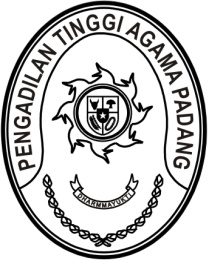 SURAT PENGANTARNomor : W3-A/3894/KP.05.2/12/2022Yth. Ketua Pengadilan Agama Tanjung Pati	             28 Desember 2022 diTempatAssalamu’alaikum Wr. Wb..Demikian kami sampaikan untuk dapat dipergunakan sebagaimana mestinya.		Wassalam, a.n.	Ketua      		Sekretaris		Idris LatifTembusan:Ketua Pengadilan Tinggi Agama Padang (sebagai laporan).TANDA TERIMAYth. Ketua Pengadilan Tinggi Agama PadangdiTempatAssalamu’alaikum Wr. Wb..SURAT PENGANTARNomor : W3-A/3895/KP.05.2/12/2022Yth. Ketua Pengadilan Agama Lubuk Sikaping	             28 Desember 2022 diTempatAssalamu’alaikum Wr. Wb..Demikian kami sampaikan untuk dapat dipergunakan sebagaimana mestinya.		Wassalam, a.n.	Ketua      		Sekretaris		Idris LatifTembusan:Ketua Pengadilan Tinggi Agama Padang (sebagai laporan).TANDA TERIMAYth. Ketua Pengadilan Tinggi Agama PadangdiTempatAssalamu’alaikum Wr. Wb..SURAT PENGANTARNomor : W3-A/3896/KP.05.2/12/2022Yth. Ketua Pengadilan Agama Talu	             28 Desember 2022 diTempatAssalamu’alaikum Wr. Wb..Demikian kami sampaikan untuk dapat dipergunakan sebagaimana mestinya.		Wassalam, a.n.	Ketua      		Sekretaris		Idris LatifTembusan:Ketua Pengadilan Tinggi Agama Padang (sebagai laporan).TANDA TERIMAYth. Ketua Pengadilan Tinggi Agama PadangdiTempatAssalamu’alaikum Wr. Wb..SURAT PENGANTARNomor : W3-A/    /KP.05.2/12/2022Yth. Ketua Pengadilan Agama Painan	             28 Desember 2022 diTempatAssalamu’alaikum Wr. Wb..Demikian kami sampaikan untuk dapat dipergunakan sebagaimana mestinya.		Wassalam, a.n.	Ketua      		Sekretaris		Idris LatifTembusan:Ketua Pengadilan Tinggi Agama Padang (sebagai laporan).TANDA TERIMAYth. Ketua Pengadilan Tinggi Agama PadangdiTempatAssalamu’alaikum Wr. Wb..Isi SuratBanyaknyaKeteranganDengan hormat, bersama ini kami kirimkan keputusan pemberian cuti a.n. 
Rika Hidayati, S.Ag., M.H.I.1 SetSet terdiri dari 1 (satu) lembar surat asli untuk Satuan Kerja yang bersangkutan.Guna pengecekan kepastian penerimaan berkas tersebut, kami mohon mengisi tanda terima dan mengirimkan kembali kepada kami via email  tandaterima@pta-padang.go.id dengan Subject : Tanda Terima Surat Izin CutiIsi SuratBanyaknyaKeteranganDengan hormat, bersama ini kami kirimkan keputusan pemberian cuti a.n. 
Rika Hidayati, S.Ag., M.H.I.SetSet terdiri dari 1 (satu) lembar surat asli untuk Satuan Kerja yang bersangkutan.Guna pengecekan kepastian penerimaan berkas tersebut, kami mohon mengisi tanda terima dan mengirimkan kembali kepada kami via email  tandaterima@pta-padang.go.id dengan Subject : Tanda Terima Surat Izin CutiTanda TanganTtd dan StempelIsi SuratBanyaknyaKeteranganDengan hormat, bersama ini kami kirimkan keputusan pemberian cuti a.n. 
Ahmad Syafruddin, S.H.I., M.H.1 SetSet terdiri dari 1 (satu) lembar surat asli untuk Satuan Kerja yang bersangkutan.Guna pengecekan kepastian penerimaan berkas tersebut, kami mohon mengisi tanda terima dan mengirimkan kembali kepada kami via email  tandaterima@pta-padang.go.id dengan Subject : Tanda Terima Surat Izin CutiIsi SuratBanyaknyaKeteranganDengan hormat, bersama ini kami kirimkan keputusan pemberian cuti a.n. 
Ahmad Syafruddin, S.H.I., M.H.1 SetSet terdiri dari 1 (satu) lembar surat asli untuk Satuan Kerja yang bersangkutan.Guna pengecekan kepastian penerimaan berkas tersebut, kami mohon mengisi tanda terima dan mengirimkan kembali kepada kami via email  tandaterima@pta-padang.go.id dengan Subject : Tanda Terima Surat Izin CutiTanda TanganTtd dan StempelIsi SuratBanyaknyaKeteranganDengan hormat, bersama ini kami kirimkan keputusan pemberian cuti a.n. 
Ahmad Syafrul, S.H.I., M.Sy.1 SetSet terdiri dari 1 (satu) lembar surat asli untuk Satuan Kerja yang bersangkutan.Guna pengecekan kepastian penerimaan berkas tersebut, kami mohon mengisi tanda terima dan mengirimkan kembali kepada kami via email  tandaterima@pta-padang.go.id dengan Subject : Tanda Terima Surat Izin CutiIsi SuratBanyaknyaKeteranganDengan hormat, bersama ini kami kirimkan keputusan pemberian cuti a.n. 
Ahmad Syafrul, S.H.I., M.Sy.1 SetSet terdiri dari 1 (satu) lembar surat asli untuk Satuan Kerja yang bersangkutan.Guna pengecekan kepastian penerimaan berkas tersebut, kami mohon mengisi tanda terima dan mengirimkan kembali kepada kami via email  tandaterima@pta-padang.go.id dengan Subject : Tanda Terima Surat Izin CutiTanda TanganTtd dan StempelIsi SuratBanyaknyaKeteranganDengan hormat, bersama ini kami kirimkan keputusan pemberian cuti a.n. 
Sri Fortuna Dewi, S.Ag., M.H.1 SetSet terdiri dari 1 (satu) lembar surat asli untuk Satuan Kerja yang bersangkutan.Guna pengecekan kepastian penerimaan berkas tersebut, kami mohon mengisi tanda terima dan mengirimkan kembali kepada kami via email  tandaterima@pta-padang.go.id dengan Subject : Tanda Terima Surat Izin CutiIsi SuratBanyaknyaKeteranganDengan hormat, bersama ini kami kirimkan keputusan pemberian cuti a.n. 
Sri Fortuna Dewi, S.Ag., M.H.1 SetSet terdiri dari 1 (satu) lembar surat asli untuk Satuan Kerja yang bersangkutan.Guna pengecekan kepastian penerimaan berkas tersebut, kami mohon mengisi tanda terima dan mengirimkan kembali kepada kami via email  tandaterima@pta-padang.go.id dengan Subject : Tanda Terima Surat Izin CutiTanda TanganTtd dan Stempel